This Tribal Response Program is our opportunity to inventory, assess, and clean up our environment.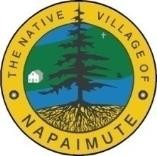 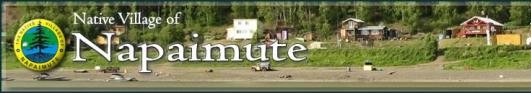 This program, and its associated Brownfield component, will allow the Native Village of Napaimute to immediately locate and inventory potentially hazardous sites that directly affect us and any communities downstream.For more information contact: Joe Kameroff, napaimute.brownfields@gmail.,com (907)675-4388What is a BrownfieldReal property where expansion, redevelopment, or reuse of the property may be complicated by the presence or the potential presence of hazardous substance, pollutant, or contaminant. As defined by The Environmental Protection Agency (EPA)Goals & ObjectivesBenefits of Brownfields RedevelopmentProtect human health and environment Increase property valueReuse of existing infrastructure Improve quality of lifeWildlife habitat rehabilitationSubstances that maybe present in AlaskaGasoline, Diesel, Asbestos, Lead, Pesticides, Solvents, PCBs, and many moreNative Village of Napaimute can help withBe a resource – Inventory Potential SitesEducate – Help assist with training for response as neededAssist – Help high priority sites with assessment for possible clean up.Additional BenefitsHistoric PreservationEconomic DevelopmentCommunity Development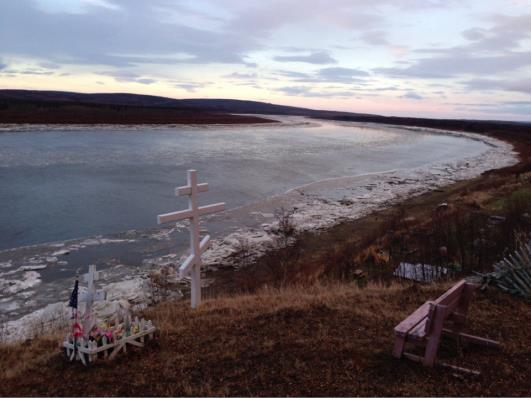 Our land is home to many different forms of life and to our way of life.It is important how we keep it to maintain our traditions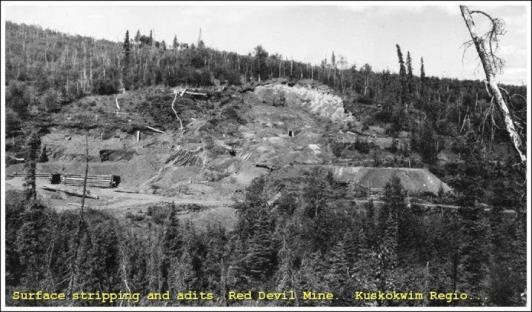 Old mine sites, dumpsites, military sites, abandoned tank farms, buildings that may have or had a controlled substance are examples of potential brownfield site.Property Redevelopment:Rehabilitated Subsistence AreasGardens Trails Parks HousingCommunity Center And many others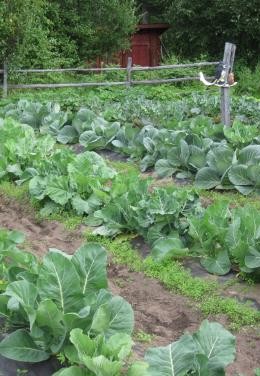 